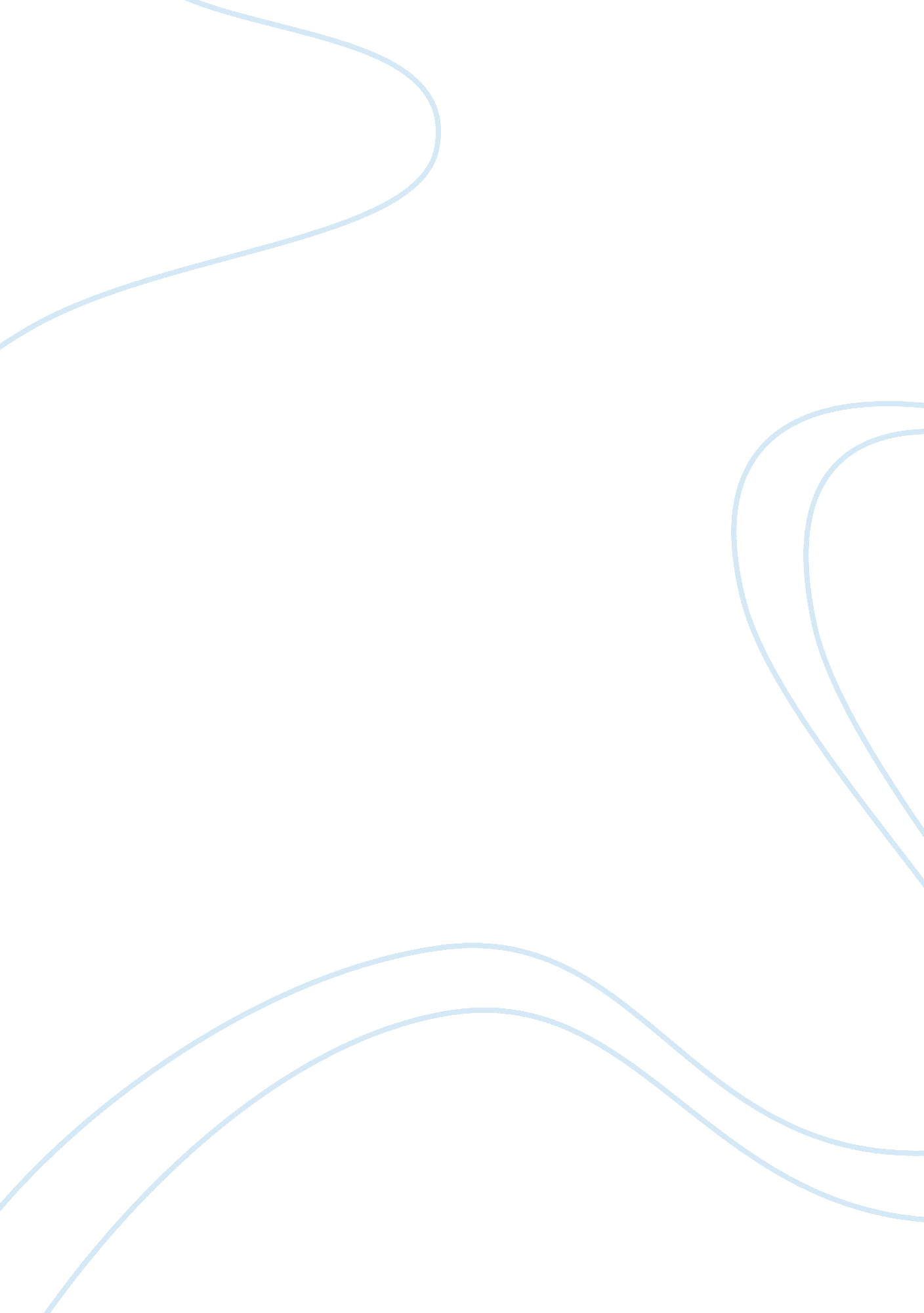 Alex rider essay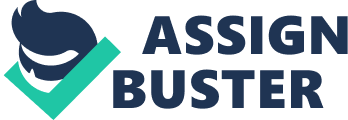 The author of this fine novel is Alex rider and the title is called Snakehead. This book is published by Walker Books in London, Boston, Sydney and Auckland. Also this book is quite long, about 400 pages. Summary Snakehead is a book about a 14 year old boy Alex Rider that accepted the job to destroy a ferocious gang called the Snakeheads for the England Secret Intelligence. In this book, the last book of the series, he works for the Australian Secret Intelligence and is sent to Bangkok, Thailand. There he meets his Godfather he never met to try and find the murderer of his parents.. At the end he finds that the murderer of his parents was actually his Godfather and he tries to stop him from destroying half of Australia. He goes through many adventures and finally destroyed the gang and punished his Godfather. In the last chapter he meets with a girl that got lost and had many years to see each other again, Sabrina , which is in love with him and invites him for dinner and they chit-chat mentioning many of their previous adventures until the dinner is ready. They then eat together happily and the story ends. Analysis The author writes this book in 3rd person. The story picks up moments before the last one ended. The characters are mainly Alex and his godfather also some soldiers he went to camp with and his guardian. After his other friend Sabrina arrives to surprise him. The book is very sunspensing and leaves you with questions even in the end. It has cliffhangers and makes you want to read more and more until you eventually finish it in one day.. As I read some other books from alex rider I find this had the most drama and action than the others while leaving you with thinking whats going to happen next. The characters are like real life and behave like normal people in real life. It said that Sabrina also grew a lot and she got fatter than before and that points that the characters grew a lot from last time. Some other books from this author is Stormbreaker, point blanc, skeleton key, eagle strike, scorpia and crocodile tears. Opinion This book quite shocked me. It was full of drama and made me kind of sad in some parts. People that like spying books mixed with action will love this book, well that are my idea of the book some people will probably think it’s a drama book. This is a great book and its recommend for young readers like my age. As it says in the picture below it’s the number 1 best seller! This book is the collector’s edition one with an extra chapter. Unfortunately it’s not being sold in Cyprus. 